Žiadosť o vykonanie auditu kybernetickej bezpečnosti podľa zákona č. 69/2018 Z. z.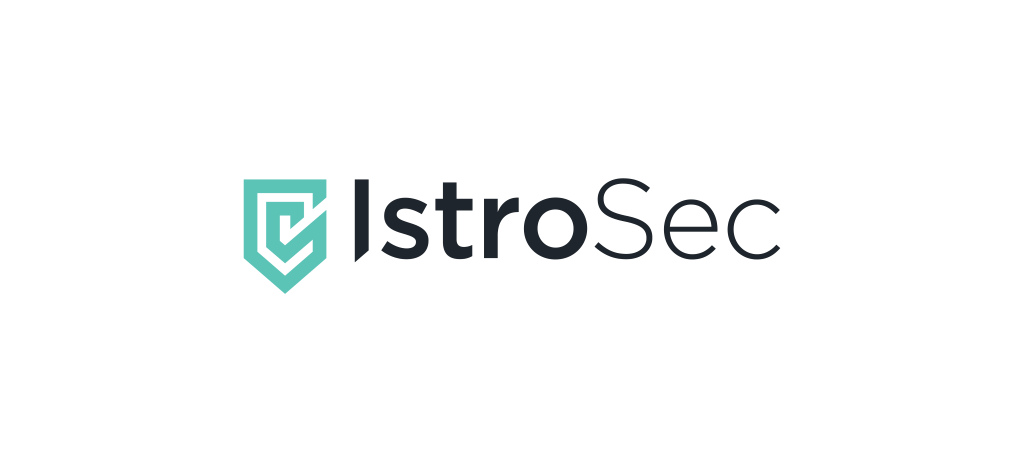 Dátum: 18. 11. 2021 | Služba: Audit kybernetickej bezpečnosti | Verzia 1.0O spoločnosti ISTROSECIstroSec je etickou spoločnosťou, ktorá vykonáva svoje podnikateľské aktivity čestne, apoliticky, priamo a spravodlivo voči všetkým zúčastneným stranám.Vízia IstroSecByť medzinárodným lídrom v oblasti výskumu, vývoja a služieb kybernetickej bezpečnosti a poskytovať inovatívne a účinné bezpečnostné riešenia.Ciele IstroSecNašim cieľom je ponúkať kvalitné a odborné služby našim zákazníkom za primeranú cenu a prostredníctvom nich kontinuálne zvyšovať ich odolnosť voči bezpečnostným hrozbám.Skúsenosti IstroSecMáme za sebou stovky vyriešených bezpečnostných incidentov, vrátane skupín APT. Máme tiež vlastné CVE a vykonali sme tisíce penetračných testov, analýz škodlivého softvéru a školení.Klienti IstroSecNašimi zákazníkmi sú malé a stredné podniky, korporácie, spoločnosti z rebríčka Fortune 500 a vládne subjekty vo všetkých priemyselných odvetviach, ktoré berú kybernetickú bezpečnosť veľmi vážne.Identifikácia prevádzkovateľa základnej službyIdentifikácia prevádzkovateľa základnej službyNázov organizácie:IČO:Sektor:Podsektor:Certifikát ISO 27001:áno/nieJe k dispozícií správa z predchádzajúceho auditu kybernetickej bezpečnosti?áno/nieVyskytol sa od posledného auditu kybernetický bezpečnostný incident?áno/nieBola vám uložená pokuta za porušenie povinností podľa zákona č. 69/2018 Z. z.?áno/niePočet zamestnancov:Adresa:Kontaktná osoba:email:telefón:Identifikácia (zoznam) základných služieb podporených auditovanými informačnými systémami a sieťamiIdentifikácia (zoznam) základných služieb podporených auditovanými informačnými systémami a sieťamiZoznam informačných systémov Zoznam informačných systémov (V prípade viacerých IS nakopírujte tento blok viackrát)(V prípade viacerých IS nakopírujte tento blok viackrát)Názov IS:Klasifikácia IS podľa Prílohy č. 2 k vyhláške č. 362/2018 Z. z.:Identifikácia organizačných útvarov:Počet zamestnancov zodpovedných za prevádzku IS:Rozsah pri externom zabezpečovaní činností správy v ČD:Identifikácia kľúčových dodávateľov:Názov základnej služby, ktorá je závislá od informačného systému:Vplyv výpadku informačného systému na základnú službu:Počet používateľov základnej služby:Teritoriálne rozloženie:Dôsledky výpadku na používateľov:Prílohy:Prílohy:a) identifikácia kľúčových dodávateľov a zmlúv a dohôd o úrovni poskytovaných služieba) identifikácia kľúčových dodávateľov a zmlúv a dohôd o úrovni poskytovaných služiebb) schéma sieťovej architektúry s uvedením miest prepojení sietí a pripojenia voči externým sieťamb) schéma sieťovej architektúry s uvedením miest prepojení sietí a pripojenia voči externým sieťamc) zoznam aktív a používaných technológií so závislosťami od iných informačných systémov a služieb dodávateľov s uvedením vlastníkov týchto aktív a identifikáciou citlivosti podľa osobitného predpisuc) zoznam aktív a používaných technológií so závislosťami od iných informačných systémov a služieb dodávateľov s uvedením vlastníkov týchto aktív a identifikáciou citlivosti podľa osobitného predpisud) organizačné útvary a počty zamestnancov prevádzkujúcich informačné systémy a siete vrátane počtu dodávateľov; pri prítomnosti zamestnancov dodávateľa na pracovisku prevádzkovateľa počas auditu sa lokality dodávateľov nezapočítavajú,d) organizačné útvary a počty zamestnancov prevádzkujúcich informačné systémy a siete vrátane počtu dodávateľov; pri prítomnosti zamestnancov dodávateľa na pracovisku prevádzkovateľa počas auditu sa lokality dodávateľov nezapočítavajú,e) správa z posledného penetračného testovania informačného systému, použitá metodika a rozsah testovania a doloženie kvalifikácie zamestnancov vykonávajúcich penetračné testy, ak sú penetračné testy vykonanée) správa z posledného penetračného testovania informačného systému, použitá metodika a rozsah testovania a doloženie kvalifikácie zamestnancov vykonávajúcich penetračné testy, ak sú penetračné testy vykonanéf) evidencia záznamov o kybernetických bezpečnostných incidentoch s vplyvom na poskytovanie základných služieb od doby vykonania posledného auditu alebo za posledné dva roky pri prvom auditef) evidencia záznamov o kybernetických bezpečnostných incidentoch s vplyvom na poskytovanie základných služieb od doby vykonania posledného auditu alebo za posledné dva roky pri prvom auditeg) rozhodnutie o uložení pokuty na úseku kybernetickej bezpečnosti, ak bola uložená, a ďalšie prípady porušenia povinností podľa zákona, ak k porušeniam došlog) rozhodnutie o uložení pokuty na úseku kybernetickej bezpečnosti, ak bola uložená, a ďalšie prípady porušenia povinností podľa zákona, ak k porušeniam došloh) bezpečnostná dokumentácia podľa § 20 ods. 5 zákona alebo osobitného predpisuh) bezpečnostná dokumentácia podľa § 20 ods. 5 zákona alebo osobitného predpisui) číslo platného potvrdenia o priemyselnej bezpečnosti, ak je vydanéi) číslo platného potvrdenia o priemyselnej bezpečnosti, ak je vydané